РЕШЕНИЕ19. 03.2021                                                                                    № 26        В соответствии со статьей 179.4 Бюджетного кодекса Российской Федерации,  Федеральным законом от 08.11.2007 №257-ФЗ «Об автомобильных дорогах и дорожной деятельности в Российской Федерации  и о внесении изменений в отдельные законодательные акты Российской Федерации», руководствуясь статьей 22 Устава муниципального образования Заглядинский сельсовет, Совет депутатов решил:       1.Внести  в решение Совета депутатов от 29 ноября 2013 года № 119 «О дорожном фонде муниципального образования Заглядинский сельсовет Асекеевского района Оренбургской области следующее изменение:Пункт 2.1.части  2 «Объем и порядок формирования дорожного фонда» изложить в новой редакции: «2.1. Объем бюджетных ассигнований дорожного фонда формируется за счет поступлений в бюджет муниципального образования доходов от:- акцизов на автомобильный бензин, прямогонный бензин, дизельное топливо, моторные масла для дизельных и (или) карбюраторных (инжекторных) двигателей, производимые на территории Российской Федерации, подлежащих зачислению в местный бюджет;- доходов местного бюджета от уплаты налога на доходы физических лиц в размере 15% от прогнозируемого объема поступлений доходов;- доходов местного бюджета от уплаты единого сельскохозяйственного налога в размере 10% от прогнозируемого объема поступлений доходов;- доходов местного бюджета от уплаты земельного налога в размере 10% от прогнозируемого объема поступлений доходов;- безвозмездных поступлений от физических и юридических лиц на финансовое обеспечение дорожной деятельности, в том числе добровольных пожертвований, в отношении  автомобильных дорог общего пользования муниципального образования, дворовых территорий многоквартирных домов, проездов к дворовым территориям многоквартирных домов в границах муниципального образования  Заглядинский сельсовет.- субсидии из бюджета Оренбургской области на софинансирование расходных обязательств органов местного  самоуправления, возникающих при проведении капитального ремонта и ремонта  автомобильных дорог общего пользования, дворовых территорий многоквартирных домов, проездов к дворовым территориям многоквартирных домов в границах муниципального образования  Заглядинский сельсовет.- остатка фонда на 01 января очередного финансового года (за исключением года создания дорожного фонда).»2.Настоящее решение вступает в силу после обнародования.Председатель Совета депутатовмуниципального образованияЗаглядинский сельсовет                                                                  С.С.ГубареваГлава муниципального образованияЗаглядинский сельсовет                                                                  Э.Н.Косынко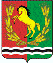 СОВЕТ     ДЕПУТАТОВМУНИЦИПАЛЬНОГО   ОБРАЗОВАНИЯ    ЗАГЛЯДИНСКИЙ СЕЛЬСОВЕТАСЕКЕЕВСКОГО РАЙОНА    ОРЕНБУРГСКОЙ ОБЛАСТИчетвертого созываО  внесении изменений в решение Совета депутатовот 29.11.2013 № 119 «О дорожном фонде муниципального образованияЗаглядинский сельсовет Асекеевского района Оренбургской области»